COMUNICACIÓN SOCIALRESULTADOS DEL REGISTRO ADMINISTRATIVO DE LA INDUSTRIA AUTOMOTRIZ DE VEHÍCULOS LIGEROS CORRESPONDIENTE A SEPTIEMBRE DE 2021 En el mercado nacional se vendieron 76 930 vehículos ligeros durante septiembre. La producción total de vehículos ligeros en el periodo enero–septiembre de 2021 fue de 2 262 676 unidades. El total de exportaciones realizadas durante el periodo enero–septiembre de 2021 fue de 2 014 639 unidades. El INEGI da a conocer el Registro Administrativo de la Industria Automotriz de Vehículos Ligeros (RAIAVL), información que proviene de 23 empresas afiliadas a la Asociación Mexicana de la Industria Automotriz, A.C. (AMIA), Giant Motors Latinoamérica y Autos Orientales Picacho. En septiembre se vendieron al público en el mercado interno 76 930 unidades, lo que representa una variación de (-) 1.1% respecto al mismo mes de 2020. En el periodo enero-septiembre 2021 se comercializaron 757 846 unidades. La producción total de vehículos ligeros en México para el periodo enero-septiembre de 2021 es de 2 262 676 unidades. Los camiones ligeros representan 75.8% del total, mientras que el resto corresponde a la fabricación de automóviles. COMUNICACIÓN SOCIAL En septiembre se exportaron 195 294 vehículos ligeros y para el periodo enero-septiembre de 2021 se reportó un total de 2 014 639 unidades exportadas. En este mismo periodo se presentó una variación de 9.6% respecto a 2020. En septiembre se exportaron 195 294 vehículos ligeros y para el periodo enero-septiembre de 2021 se reportó un total de 2 014 639 unidades exportadas. En este mismo periodo se presentó una variación de 9.6% respecto a 2020. La divulgación de información referente a la producción y comercialización de automóviles y camiones ligeros nuevos apoya a los usuarios de los ámbitos público, privado y académico, de manera particular, en la elaboración de políticas en este sector de la economía nacional. El Registro Administrativo de la Industria Automotriz de Vehículos Ligeros puede ser consultado en: https://www.inegi.org.mx/datosprimarios/iavl/ La divulgación de información referente a la producción y comercialización de automóviles y camiones ligeros nuevos apoya a los usuarios de los ámbitos público, privado y académico, de manera particular, en la elaboración de políticas en este sector de la economía nacional. El Registro Administrativo de la Industria Automotriz de Vehículos Ligeros puede ser consultado en: https://www.inegi.org.mx/datosprimarios/iavl/ 

Se anexa nota técnica 
Para consultas de medios y periodistas contactar a: comunicacionsocial@inegi.org.mx 
o llamar al teléfono (55) 52-78-10-00, exts. 1134, 1260 y 1241. 
Dirección de Atención a Medios / Dirección General Adjunta de Comunicación 

Se anexa nota técnica 
Para consultas de medios y periodistas contactar a: comunicacionsocial@inegi.org.mx 
o llamar al teléfono (55) 52-78-10-00, exts. 1134, 1260 y 1241. 
Dirección de Atención a Medios / Dirección General Adjunta de Comunicación 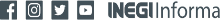 COMUNICACIÓN SOCIALCOMUNICACIÓN SOCIAL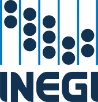 